一般社団法人埼玉県言語聴覚士会令和5年度定時社員総会出欠票・議決票　令和5年5月21日（日）開催の総会の出欠席、及び議決票（書面表決）にご回答の上、下記送付先までFAXで返信 または 電磁気的記録による表決（インターネット表決）にてご回答ください。　　						　FAX送付先：霞ヶ関南病院 言語聴覚科内 埼玉県言語聴覚士会 事務局 大住雅紀 宛　インターネット表決：QRコード読み取り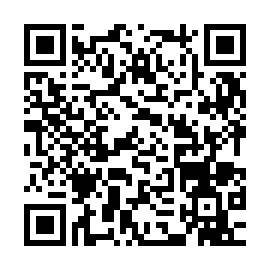 今年度も新型コロナウイルス感染症の対策として、会員の皆様の安全を確保するために、定時社員総会を「欠席・書面表決」でのご参加 に、ご理解とご協力をお願いします。定時社員総会成立には、正会員の過半数の表決が必要となりますので、必ずご回答ください。議事に関する質問に対しては、期日までにご連絡ください。回答させていただきます。質問受付期間は、令和5年5月16日（火）まで。お問い合わせ先：jimukyoku@st-saitama.org氏名　（　　　　　　　　 ）　　所属　（　　　　　　　　　　　　　　　　　）　＜　定時社員総会の出欠票　＞※ 感染予防の観点から、欠席　→ 議決票（書面表決）を推奨します。定時社員総会に　 欠席　・　出席　（どちらかに○を付けて下さい）			　欠席の場合 は、下記の 議決票を記入 して下さい。＜　議決票　＞　それぞれの議案について、○を付けてください。第1号議案　令和4年度活動報告について    → 　賛成 ・ 反対第2号議案　令和4年度決算報告について　　→ 　賛成 ・ 反対第3号議案　新役員の選出について　　　　　→ 　賛成 ・ 反対第4号議案　令和5年度活動計画について　　→ 　賛成 ・ 反対第5号議案　令和5年度予算案について　　　→ 　賛成 ・ 反対＊　令和5年5月19日（金）23：59までにご回答ください。